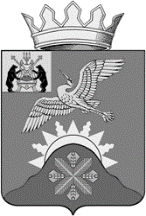 Российская ФедерацияНовгородская область Батецкий районСОВЕТ ДЕПУТАТОВ Батецкого сельского поселенияРЕШЕНИЕ                    О внесении изменений в решение Совета депутатов Батецкого сельского поселения от 18.12.2018 № 179-СД «О бюджете Батецкого сельского  поселения на 2019 год и на плановый период 2020 и 2021 годов»Принято Советом депутатов Батецкого сельского поселения 18 июня 2019 годаВ соответствии с п.11 Положения о бюджетном процессе в Батецком сельском поселении, утвержденного решением  Совета депутатов Батецкого сельского поселения от 11.09.2014 № 317-СД  Совет депутатов Батецкого сельского поселенияРЕШИЛ:1.Внести изменения в решение Совета депутатов Батецкого сельского  поселения от 18.12.2018 № 179-СД «О  бюджете Батецкого сельского поселения на 2019 год и на плановый период 2020 и 2021 годов»:1) в  разделе 1.1:     а)  в подпункте 1 цифры «10492,0» заменить  цифрами «11243,4»;    б) в подпункте 2  цифры «11692,1» заменить  цифрами «12443,5»; 2) в разделе 1.6.:     а) подраздел 1.6.1. изложить в редакции:«Установить объем межбюджетных трансфертов, получаемых в бюджет сельского поселения на 2019 год в сумме 5579,6 тыс. рублей, согласно приложению 6» 3)  внести изменение в приложение 4 «Перечень главных администраторов доходов бюджета Батецкого сельского поселения на 2019 год и  плановый период 2020 и 2021 годов» по администратору доходов Комитет финансов Администрации Батецкого муниципального района дополнив кодом бюджетной классификации:          4) приложения  6,8,10 изложить в прилагаемой редакции.2. Решение вступает в силу со дня, следующего за днем его  официального  опубликования.    3. Опубликовать решение в муниципальной газете «Батецкие  вести» и разместить на официальном сайте Администрации Батецкого муниципального района, в разделе Батецкое сельское поселение.Заместитель председателяСовета депутатов Батецкогосельского поселения                                                               В.Н. Бабаркинап. Батецкий18 июня 2019 года№ 202-СДПриложение №6к   решению Совета депутатовБатецкого сельского поселения«О бюджете Батецкого сельского поселения на 2019 год и плановый                                                                                        период 2020 и 2021 годов»Объем межбюджетных трансфертов, получаемых из других бюджетов    на 2019 годПриложение 8К  решению Совета депутатовБатецкого сельского поселения«О бюджете Батецкого сельскогопоселения на  2019 год и плановый период 2020 и 2021 годов»Распределение бюджетных ассигнованийпо разделам, подразделам, целевым статьям (муниципальным программам и непрограммным направлениям деятельности) , группам видов расходов классификации расходов бюджета сельского поселения на 2019год                                                                                                                                       (тысяч рублей) Приложение 10 к решению Совета депутатовБатецкого сельского поселения                                      «О бюджете Батецкого сельского                                                                                                          поселения на 2019 год и плановый период2020 и 2021 годов»                Ведомственная структура расходов бюджета Батецкого сельского поселенияна 2019 год	                                                                                                                        (тысяч рублей)